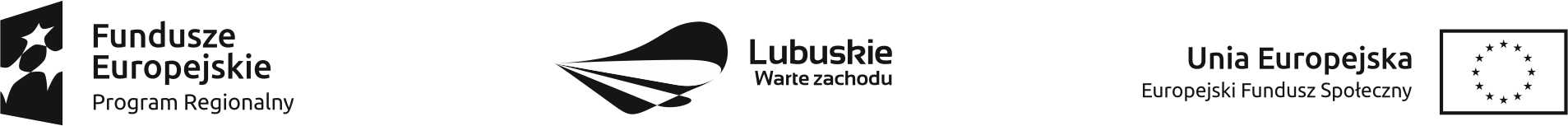 				Zielona Góra, 14.03.2022 r. OR.273.3.2022Postępowanie pn.  „Dostawa pomocy dydaktycznych – elementy elektryczne”INFORMACJAudostępniane na podstawie art. 222 ust 5 ustawy z dnia 11 września 2019 r.  Prawo zamówień publicznych (Dz.U. z 2021 r. poz. 1129 ze zm.)Z OTWARCIA OFERTw dniu 14.03.2022 r. Nr ofertyNazwa i adres WykonawcyCena oferty brutto1Supply24 sp. z o.o.pl. Solny 14A/350-062 Wrocław10 999,89 zł2Przedsiębiorstwo Produkcyjno Handlowo UsługoweELDORŁukasz Baranowskiul. Poznańska 12518-400 Łomża9 072,20 zł 3part – AD Artur DyrdaGrzechynia 76834-220 Maków Podhalański10 788,93 zł 4TTRUKMEN sp. z o.o.ul. Niepodległości 44-4875- 252 Koszalin11 439,00 zł